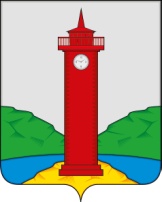 АДМИНИСТРАЦИЯ СЕЛЬСКОГО ПОСЕЛЕНИЯ КурумочМУНИЦИПАЛЬНОГО района ВолжскийСАМАРСКОЙ ОБЛАСТИ ПОСТАНОВЛЕНИЕ от 15 января 2016 года № 13/2О порядке информирования собственников помещений в  многоквартирных домах о способах формирования фонда капитального ремонта и о порядке выбора способа формирования фонда капитального ремонта на территории сельского поселения Курумоч  муниципального района Волжский Самарской областиВ соответствии сч.7 ст. 170  Жилищным кодексом Российской Федерации, п.8 ст.8 Закона Самарской области от 21.06.2013г. № 60-ГД «О системе капитального ремонта общего имущества в многоквартирных домах, расположенных на территории Самарской области», в целях организованного обеспечения проведения капитального ремонта общего имущества в многоквартирных домах на территории сельского поселения Курумоч муниципального района  Волжский Самарской области, руководствуясь Уставом сельского поселения Курумоч муниципального района Волжский Самарской области, Администрация сельского поселения Курумоч ПОСТАНОВЛЯЕТ:Утвердить Порядок информирования органами местного самоуправления собственников помещений в многоквартирных домах о способах формирования фонда капитального ремонта и о порядке выбора способа формирования фонда капитального ремонта (приложение).Опубликовать настоящее постановление в ежемесячном информационном вестнике «Вести сельского поселения Курумоч» и на сайте администрации сельского поселения Курумоч муниципального района Волжский Самарской области в сети Интернет. Настоящее постановление вступает в силу с момента его подписания.  4.   Контроль за исполнением настоящего постановления оставляю за собой.Глава сельского поселения						О.Л. КатынскийКурумочУсова 3026480                                                   Приложение к постановлению Администрациисельского поселения Курумочмуниципального района Волжский Самарской областиот 15января  2016 г. № 13/2ПОРЯДОКинформирования собственников помещений в многоквартирных домах о способах формирования фонда капитального ремонта и о порядке выбора способа формирования фонда капитального ремонта.Настоящий Порядок информирования собственников помещений в многоквартирных домах о способах формирования фонда капитального ремонта и о порядке выбора способа формирования фонда капитального ремонта (далее – Порядок) определяет необходимые меры, направленные на информирование граждан органами местного самоуправления о возможных способах формирования фонда капитального ремонта порядке и последствиях выбора одного из них, оказание собственникам расположенных в многоквартирном доме помещений помощи в принятии соответствующего решения и разъяснение порядка его реализации (далее – информирование).Информирование проводится в случае, если собственники помещений в многоквартирном доме в срок, установленный частями 5 и 5.1 статьи 170 Жилищного кодекса Российской Федерации, не выбрали способ формирования фонда капитального ремонта или выбранный ими способ не был реализован в срок, установленный частями 5 и 5.1 статьи 170 Жилищного кодекса Российской Федерации.Информирование осуществляется путём доведения до сведения собственников помещений следующей информации:а) о способах формирования фонда капитального ремонта (на специальном счёте, на счёте регионального оператора);б) о владельцах специального счёта (товарищество собственников жилья, осуществляющее управление многоквартирным домом и созданное собственниками помещений в одном многоквартирном доме или нескольких многоквартирных домах, в соответствии с пунктом 1 части 2 статьи 136 Жилищного кодекса Российской Федерации; осуществляющий управление многоквартирным домом жилищный кооператив; управляющая организация, осуществляющая управление многоквартирным домом на основании договора управления; региональный оператор);в) о последствиях выбора одного из способов формирования фонда капитального ремонта (преимущества и недостатки каждого способа формирования фонда капитального ремонта);г) о возможности изменения способа формирования фонда капитального ремонта на основании решения общего собрания собственников помещений в многоквартирном доме, а также о существующих ограничениях на изменение способа формирования фонда капитального ремонта;д) об оформлении результатов голосования в должной форме (определение правомочности (кворума) общего собрания; количество голосов, принадлежащих каждому собственнику; подсчёт голосов собственников по вопросам, поставленным на голосование, в том числе в случае, если собственники помещений в многоквартирном доме в качестве способа формирования фонда капитального ремонта выбрали формирование его на специальном счете, по вопросам, указанным в части 4 статьи 170 и части 3.1 статьи 175 Жилищного кодекса Российской Федерации; оформление протокола общего собрания в соответствии с установленными требованиями);е) о порядке информирования собственников помещений в многоквартирном доме о принятых на общем собрании решениях, а также итогах голосования;ж) о порядке реализации решения общего собрания о выбранном способе формирования фонда капитального ремонта (сроках и порядке направления копии протокола общего собрания собственников помещений в многоквартирном доме в управляющую организацию, владельцу специального счёта; уведомления владельца специального счета об определении его в качестве такового, об обязательных действиях владельца специального счёта, за исключением случая, если владельцем специального счета является региональный оператор, позволяющих считать, что решение о формировании фонда капитального ремонта на специальном счете реализовано).Органы местного самоуправления доводят до сведения собственников помещений в многоквартирных домах информацию, указанную в пункте 3 Порядка, путем её размещения в местах, доступных для всех собственников помещений в многоквартирном доме (на досках объявлений, размещённых во всех подъездах многоквартирного дома или в пределах земельного участка, на котором расположен многоквартирный дом), на своих официальных сайтах в информационно-телекоммуникационной сети «Интернет», а также на общем собрании собственников помещений в многоквартирном доме, созванном органом местного самоуправления для решения вопроса о выборе способа формирования фонда капитального ремонта.